SEQUOIA WOODS COUNTRY CLUB MEN’S & WOMEN’S GOLF CLUBS2019 Rullhausen Charity Classic Golf TournamentThis Year Supporting:Calaveras Search and Rescue.     (http://calaverassar.org/) 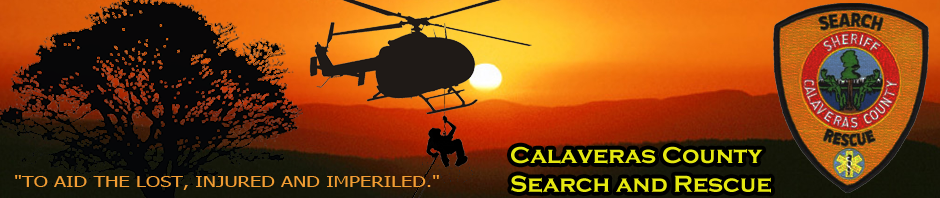 A volunteer organization based in Arnold________________________________________________________________________________Sunday, August 18th, 2019 - 1:00 PM Shotgun Start(12 noon check-in)Sign up by: August 3rd________________________________________________________________________________Mixed Scramble Event: 2 Men/2 Women per Team(Sign up as a team, a couple, or individually.)SWCC Members: $70 Non-Members: $100 Additional dinners: $28(No tickets sold at door)Tee Sign Sponsor: $100 (Personal tee sign & certificate for 2 rounds of golf.Also a great way to advertise your business.)1st thru 4th Place Winner		 Closest to the Hole #17 (Men & Women) Buy Your Drive #6			 Shag Bag Drawing, Raffle, MulligansSilent Auction 			 Raffle PrizesCocktails on the deck with no-host bar, followed by dinner with complimentary wine on the tables.Entry forms and tee sign sponsor forms available at Sequoia Woods Country Club Golf Shop.COME AND PLAY TO SUPPORT OUR LOCAL COMMUNITY